Gloser til kapitel XXI  -  Le petit prince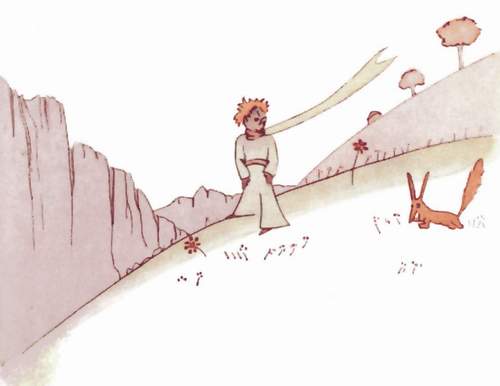 apparaître: vise sigrenard m: rævpoliment adv: høfligtse retourner 1: vende sig omvoir (vit: passé simple): sevoix f: stemmepommier m : æbletræjoli adj : kønjouer 1 : legeproposer 1 : foreslåtellement adv : så, noget såpuis = peux af pouvoir: kunneappricoiser 1: tæmmefaire (fit : passé simple) : udbyde, sigeréflexion f : overvejelseajouter 1 : tilføjesignifier 1 : betydechercher 1: søge efterfusil m: geværchasser 1: jagegênant adj: generendeélever 1: opdrættepoule f: høneseul adj: enestetrop adv: alt foroublier 1: glemmecréer des liens: knytte båndtout adv : heltsemblable à adj : lig med, som ligneravoir besoin de: have brug fornon plus: heller ikkene…que: kunsorte f : slagsparaître : synesintrigué adj : nysgerrigchasseur m : jægerparfait adj : perfektsoupirer 1 : sukkerevenir à : komme tilbage tilmonoton adj : monoton, ensformigchasser 1 : jagese ressembler à: ligne hinandens’ennuyer 1 : kede sigensoleillé adj : solrig, solbeskinnetconnaître: kendebruit m : lydpas m : skridtrentrer 1: vende tilbagesous terre: under jordenhors de: ud afterrier m: hule, gravlà-bas adv: derhennechamps m: markblé m : kornrappeler : minde om, « have at sige »couleur d’or m: guldfarve, gyldenapprivoiser 1: tæmmedoré adj : gyldenvent m : vindse taire: tie stilledécouvrir: opdageconnaître : kendene…plus rien : ikke …. mere nogettoutes faites : helt færdiggjortemarchand m : købmandne…point: ikkepatient adj: tålmodigs’asseoir: sætte sigun peu loin de: lidt langt borte fraherbe m : græscomme ça : sådanregarder du coin de l’æil : skæve tillangage m : sprogsource f : kildemalentendu m: misforståelseplus près: nærmererevenir: komme tilbageeût (imparfait du subjonctif af avoir) : havdevaloir mieux:  være bedreà la même heure : på samme tidspunktdès præp: allerede, fraplus: jo mereavancer 1: skride frems’agiter 1: røre på sigs’inquiéter: blive uroligdécouvrir: opdagen’importe quand: på et tilfældigt tidspunktsaurai: futur af savoir: vides’habiller le cæur : « stemme sit sind »rite m: ritualse promener: gå en turjusque præp: helt hen tilvigne f: vinmarkn’importe quand: på et tilfældigt tidspunktse ressembler 1: ligne hinandendépart m: afrejseproche adj: nærpleurer 1: grædefaute f: fejlsouhaiter 1: ønsketu n’y gagnes rien: du får ikke noget ud af detblé m: kornajouter 1: tilføjeunique adj: eneståendefaire cadeau: foræresecret m: hemmeligheds’en être: drage afstedpas du tout: overhovedet ikkesemblable à: magen tilencore adv: endnu, igenen adv : af dengêné adj : flovvide adj: tompassant m: forbipassegerenderessembler à: ligneà elle seule: den alenearroser 1 : vandeglobe m : glasklokkeabriter 1: beskytteparavent m: vindskærmdont: hvischenille f: larvesauf adv: undtagenpour les papillons: ”som skulle blive til sommerrfugle”puisque konj: eftersomécouter 1: lytte til, ”høre”se plaindre: beklage sigse vanter: pralese taire: tie stillecæur m : hjertel’essentiel m : det væsentligeinvisible adj: usynligafin de: for atse souvenir: huskeperdre: bruge, spildefit: passé simple af faire: sagdevérité f : sandheddevenir : bliveresponsable adj : ansvarlig